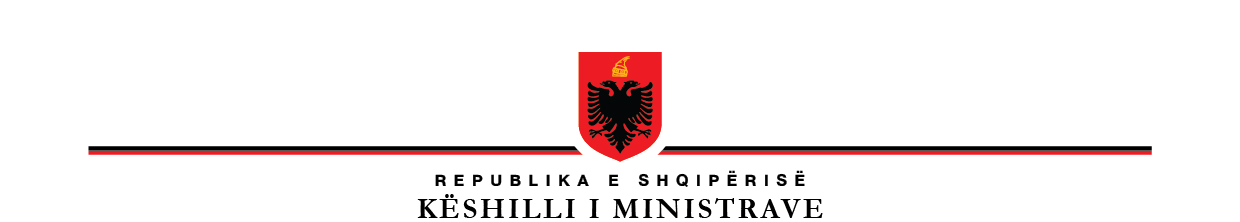 P R O J E K T V E N D I M                                            Nr. ______, datë _______2023         PËRDISA SHTESA DHE NDRYSHIME NË VENDIMIN NR. 419, DATË 25.06.2014, TË KËSHILLIT TE MINISTRAVE “PËR MIRATIMIN E KËRKESAVE TË POSAÇME PËR SHQYRTIMIN  E KËRKESAVE PËR  LEJE MJEDISI TË TIPAVE A, B DHE C,  PËR TRANSFERIMIN E LEJEVE NGA NJË SUBJEKT TE TJETRI, TË KUSHTEVE PËR LEJET RESPEKTIVE TË MJEDISIT, SI DHE RREGULLAVE TË HOLLËSISHME PËR SHQYRTIMIN E TYRE NGA AUTORITETET KOMPETENTE DERI NË LËSHIMIN E KËTYRE LEJEVE NGA QKB-JA”, TË NDRYSHUAR.Në mbështetje të nenit 100 të Kushtetutës dhe të nenit 11, të ligjit nr. 10448, datë 14.7.2011, “Për lejet e mjedisit”, të ndryshuar, me propozimin e ministrit të Turizmit dhe Mjedisit, Këshilli i MinistraveV E N D O S I:Në vendimin nr. 419, datë 25.6.2014, të Këshillit të Ministrave “Për miratimin e kërkesave të posaçme për shqyrtimin  e kërkesave për  leje mjedisi të tipave A, B dhe C,  për transferimin e lejeve nga një subjekt te tjetri, të kushteve për lejet respektive të mjedisit, si dhe rregullave të hollësishme për shqyrtimin e tyre nga autoritetet kompetente deri në lëshimin e këtyre lejeve nga QKB-ja”, të ndryshuar, bëhen shtesat dhe ndryshimet si më poshtë: 1. Në titull dhe kudo në përmbajtjen e vendimit ekzistues, fjalët “leje mjedisi të tipave A, B dhe C” zëvëndësohen me fjalët “leje mjedisi të tipit A dhe B”.2. Kudo në përmbajtje të vendimit ekzistues:a) fjala “ISHMPU-së” hiqet;b) fjalët “neneve 30 dhe 31 të ligjit” zëvëndësohen me fjalët “nenin 30 të ligjit”; c) fjalët “ministria e mjedisit” zëvëndësohen me fjalët“ministria përgjegjëse për mjedisin”.3.Në kreun II bëhen ndryshimet si më poshtë vijon:a) Pika 1, ndryshohet si më poshtë: “1. Kërkuesi që aplikon në Qendrën Kombëtare të Biznesit (QKB) nëpërmjet portalit e-Albania, për pajisjen me leje mjedisi të tipit A, duhet të dorëzojë këto dokumente:”b) Gërma ”c” e pikës 1, shfuqizohet.c) Pas pikës 1.1 shtohen pikat 1.2 dhe 1.3 me këtë përmbajtje:1.2. AKM brenda 7 (shtatë) ditëve pune nga data e marrjes së aplikimit nga QKB-ja për leje mjedisi të tipit A, shqyrton kërkesën dhe verifikon nëse dokumentacioni është depozituar saktë dhe i plotë sipas pikës 1, të këtij kreu. Në rast se konstaton se dokumentacioni i depozituar nga kërkuesi nuk është i plotë apo ka pasaktësi, e njofton atë përmes portalit e-Albania, duke i kërkuar plotësimin e dokumentacionit dhe të pasaktësive të konstatuara, brenda 10 (dhjetë) ditëve pune nga dita e njoftimit. 1.3. Mosplotësimi i dokumentacionit të kërkuar brenda afatit të përcaktuar në pikën 2, të këtij kreu, përbën shkak për mospranimin e kërkesës, e cila në këtë rast quhet se nuk është regjistruar. Kërkuesi njoftohet përmes portalit “e-Albania” për arsyet e mospranimit dhe kërkesa i kthehet bashkë me aktet e tjera.ç) Pikat 2, 3 dhe 4 ndryshohen si më poshtë: 2. AKM kur vlerëson se dokumentacioni është i plotë sipas pikës 1, të këtij kreu, brenda 7(shtatë) ditëve pune, ia përcjell atë institucioneve të mëposhtme, të cilat japin mendimin e tyre, brenda 7(shtatë) ditëve pune:a) Drejtorive teknike në ministrinë përgjegjëse për mjedisin, sipas specifikave të instalimit;b) Agjencisë Rajonale të Mjedisit (ARM);c) Ministrive të linjës dhe strukturave të varësisë, rast pas rasti, sipas fushës së veprimtarisë që lidhen me specifikat e instalimit;ç) Njësitë e qeverisjes vendore, sipas juridiksionit territorial ku ndodhet instalimi.3. Nëse institucionet e përcaktuara në pikën 2 të këtij kreu nuk shprehen brenda afatit, AKM-ja vijon me procedurën e shqyrtimit të kërkesës për leje të mjedisit të tipit A. 4. AKM-ja pas mbledhjes së mendimeve nga institucionet e përmendura në pikën 2 të këtij kreu ose pas kalimit të afatit të përcaktuar në pikën 2, harton brenda 10(dhjetë) ditëve pune aktin e miratimit/refuzimit për dhënien ose jo të lejes së mjedisit të tipit A, të shoqëruar me argumentet përkatëse dhe e dërgon tek ministri.d) Në pikën 6, togfjalëshi “brenda afatit të përcaktuar në këtë vendim” zëvëndësohet me togfjalëshin “brenda 2 (dy) ditëve nga data e marrjes dijeni së aktit të miratimit/refuzimit të lejes së mjedisit të tipit A”.dh) Në pikën 12, togfjalëshi “është 60 (gjashtëdhjetë) ditë pune zëvëndësohet me togëfjalëshin “ është 43 (dyzetëetre) ditë pune”. 4. Në kreun III bëhen ndryshimet si më poshtë vijon:a) Pika 1, ndryshohet si më poshtë: “1. Kërkuesi që aplikon në Qendrën Kombëtare të Biznesit (QKB) nëpërmjet portalit e-Albania, për pajisjen me leje mjedisi të tipit B, duhet të dorëzojë këto dokumente:”b) Gërma ”c” e pikës 1, shfuqizohet.c) Pas pikës 1.1 shtohen pikat 1.2 dhe 1.3 me këtë përmbajtje: 1.2. AKM brenda 5(pesë) ditëve pune nga data e marrjes së aplikimit nga QKB-ja për leje mjedisi të tipit B, shqyrton kërkesën dhe verifikon nëse dokumentacioni është depozituar saktë dhe i plotë sipas pikës 1, të këtij kreu. Në rast se konstaton se dokumentacioni i depozituar, nga kërkuesi nuk është i plotë apo ka pasaktësi, e njofton atë përmes portalit e-Albania, duke i kërkuar plotësimin e dokumentacionit dhe të pasaktësive të konstatuara, brenda  5 (pesë) ditëve pune nga dita e njoftimit. 1.3. Mosplotësimi i dokumentacionit të kërkuar brenda afatit të përcaktuar në pikën 2, të këtij kreu, përbën shkak për mospranimin e kërkesës, e cila në këtë rast quhet se nuk është regjistruar. Kërkuesi njoftohet përmes portalit “e-Albania” për arsyet e mospranimit dhe kërkesa i kthehet bashkë me aktet e tjera.ç) Pikat 2, 3 dhe 4, ndryshohen si më poshtë:2. AKM kur vlerëson se dokumentacioni është i plotë sipas pikës 1, të këtij kreu, brenda 5 (pesë) ditëve pune, ia përcjell atë institucioneve të mëposhtme, të cilat japin mendimin e tyre, brenda 5 (pesë) ditëve pune:a) Drejtorive teknike në ministrinë përgjegjëse për mjedisin, sipas specifikave të instalimit;b) Agjencisë Rajonale të Mjedisit (ARM);c) Ministrive të linjës dhe strukturave të varësisë, rast pas rasti, sipas fushës së veprimtarisë që lidhen me specifikat e instalimit;ç) Njësitë e qeverisjes vendore, sipas juridiksionit territorial ku ndodhet instalimi.3. Nëse institucionet e përcaktuara në pikën 5 të këtij kreu nuk shprehen brenda afatit, AKM-ja vijon me procedurën e shqyrtimit të kërkesës për leje të mjedisit të tipit B. 4. AKM-ja pas mbledhjes së mendimeve nga institucionet e përmendura në pikën 2 të këtij kreu ose pas kalimit të afatit të përcaktuar në pikën 2, harton brenda 10(dhjetë) ditëve pune aktin e miratimit/refuzimit për dhënien ose jo të lejes së mjedisit të tipit B, të shoqëruar me argumentet përkatëse dhe e dërgon tek ministri.d)  Në pikën 6, togfjalëshi “brenda afatit të përcaktuar në këtë vendim” zëvëndësohet më togfjalëshin “brenda 2 (dy) ditëve pune nga data e marrjes dijeni së aktit të miratimit/refuzimit të lejes së mjedisit të tipit B”.dh) Në pikën 10 tofjalëshi “është 40 (dyzet) ditë pune zëvëndësohet me togëfjalëshin“ është 32(tridhjetëedy) ditë ”. 5. Kreu IV, shfuqizohet.6. Gërma “c” e pikës 2, e seksionit 2, të kreut V, shfuqizohet.7. Në kreun VI bëhen ndryshimet si më poshtë vijon:a) Pika 1, ndryshohet si më poshtë:“1. Kërkuesi, përpara aplikimit në QKB, dërgon në AKM, në njësinë e qeverisjes vendore (NJQV) dhe Agjencinë Rajonale të Mjedisit (ARM) ku do të ketë vendndodhjen instalimi, një njoftim, me shkrim dhe në formë elektronike, për aplikimin që do të kryejë për t’u pajisur me leje mjedisore të tipit A ose B.”b) Pika 3, ndryshohet si më poshtë:“3. AKM-ja publikon menjëherë, në faqen e saj të internetit, njoftimin sipas pikës 2 të këtij kreu, për të paktën 20 (njëzet) ditë pune.”8. Pikat 2, 5, 6, 7 dhe 9 të kreut VIII të vendimit ekzistues, shfuqizohen.9. Shtojca 3, shfuqizohet.10. Pas pikës 8, shtohet pika 8.1 me përmbajtje si vijon: “8.1. Për të gjitha kërkesat e paraqitura përpara hyrjes në fuqi të këtij vendimi për tu pajisur me leje mjedisi të tipit A ose B, zbatohen dispozitat ligjore në fuqi në kohën e aplikimit.”11. Ngarkohen ministria përgjegjëse për mjedisin , Agjencia Kombëtare e Mjedisit, agjencitë rajonale të mjedisit, njësitë e qeverisjes vendore dhe Qendra Kombëtare e Biznesit për zbatimin e këtij vendimi. Ky vendim hyn në fuqi pas botimit në Fletoren Zyrtare.K R Y E M I N I S T R IEDI RAMA